سيرة ذاتية البيانات الشخصيةطرق التواصل المؤهلات العلمية  خبرات ذات صلة البحوث عضويات  مهارات شخصية مهارات الحاسوب رقية رجب محمدالشيباني رفيدة رقية رجب محمدالشيباني رفيدة أنثيليبيةمولودة بمصراتة 08 يناير 1983ماجستير علم العدوى والمناعة محاضر مساعد 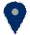 كلية الطب البشري  قسم علم الأحياء الدقيقة                                          كلية الطب البشري  قسم علم الأحياء الدقيقة                                          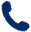 +218-944645468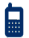 +218-91-7172598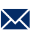 rugafaida@yahoo.com22/01/ 2016ماجستير علم العدوى والمناعة . جامعة ليستر. بريطانيا 2005\2006بكالوريس الطب والجراحة، الطب البشري، كلية الطب بجامعة مصراتة، ليبيا  يونيو 2018-ديسمبر 2020رئيس قسم التشريح بكلية الطب البشري بجامعة مصراتة منذ فبراير 2017عضو هيأة تدريس "محاضر مساعد"، قسم علم الأحياء الدقيقة بكلية الطب بجامعة مصراتة/ مصراتة-ليبيا.يونيو 2018-ديسمبر2020عضو عن قسم علم التشريح  بمكتب ضمان الجودة والاعتماد بكلية الطب البشري بجامعة مصراتة.25/2/2018استكملت متطلبات برنامج التأهيل التربوي _ جامعة مصراتةاستكملت متطلبات برنامج التأهيل التربوي _ جامعة مصراتةسبتمبر 2009-يونيو 2013معيدة بقسم علم الأحياء الدقيقة بكلية الطب البشري بجامعة مصراتةمعيدة بقسم علم الأحياء الدقيقة بكلية الطب البشري بجامعة مصراتة1/2/2007-31/1/2008التدريب التكميلي "الامتياز" بمستشفى مصراتة المركزي "مركز مصراتة الطبي حاليًا".التدريب التكميلي "الامتياز" بمستشفى مصراتة المركزي "مركز مصراتة الطبي حاليًا".Noura Alhadi Shaklawoon, Chinnasamy Selvakkumar, Abdulrahman Abdalla Allabidi, Rugaia Rajab Rafieda, and Rabia Mohamed, Prevalence and antimicrobial susceptibility pattern of group A Streptococcal acute pharyngitis patient at primary health centers, Misurata, Libya, European Journal of Biomedical and Pharmaceutical Sciences, 2019; 6 (7)   نقابة أطباء مصراتة.اللغة الأمالعربيةالعربيةالعربيةالعربيةالعربيةلغات أخرىالفهمالفهمالتحدثالتحدثالكتابةلغات أخرىالاستماعالقراءةSpoken interaction Spoken production الإنجليزيةجيد جيد جيدجيدجيدحزمة MICROSOFTأُجيد استخدام (WORD، POWER POINT، EXCEL SHEET)الشبكة العنكبوتيةأجيد استخدام البريد الإلكتروني وتطبيقاته.الشبكة العنكبوتيةأجيد استخدام WWW. للبحث عبر الشبكة العنكبوتية.